Eckelmann erweitert VertriebsteamWiesbaden, 04.04.2018: Roman Weingart (29, Jg. 1989) verstärkt seit März 2018 als Sales Manager das Vertriebsteam der Eckelmann AG im Bereich Kälte- und Gebäudeautomation. An der Technischen Hochschule Mittelhessen hat er 2014 sein Studium der Energiesystemtechnik erfolgreich abgeschlossen. Die Entwicklung einer reversiblen Propan-Wärmepumpe war Gegenstand seiner Bachelorarbeit. Bei einem der führenden Anbieter für integrierte Kälte- und Wärmelösungen sammelte Weingart nach seinem Studium u.a. Erfahrungen als Projektleiter in der Produktentwicklung und im technischen Vertrieb für Sonderanlagen. Als Key-Account Manager betreute er zuletzt auch Kunden auf dem asiatischen Markt, bevor er 2017 als Sales Engineer zu einem Hersteller von industriellen Wärmeübertragern wechselte. „Wärmerückgewinnungssysteme für die Supermarktkälte interessieren mich seit meinem Studium. Wie hoch die Gesamteffizienz solcher Systeme ist, hängt wesentlich von den Regelungsstrategien ab“, sagt Roman Weingart. „Eckelmann hat hierfür intelligente Konzepte und Lösungen. Ich freue mich, sie mit meinem technologischen Know-how und Applikationswissen weiter nach vorne zu bringen.“1.142 Anschläge, ohne Headline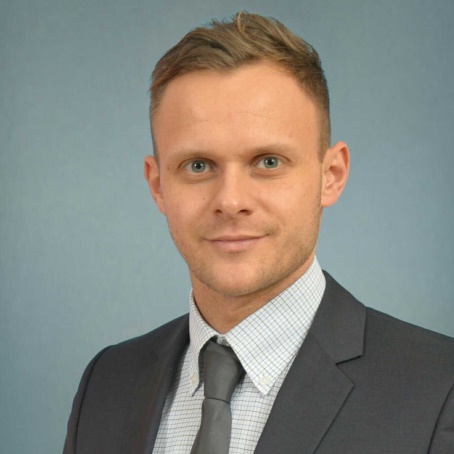 Bildunterschrift: Roman Weingart (Foto: Roman Weingart)Über die Eckelmann AGDie Eckelmann AG, Wiesbaden, ist mittelständischer Automatisierungspartner für den Maschinen-, Geräte- und Anlagenbau. Ihre Schwerpunkte sind die Entwicklung und Serienfertigung optimierter Steuerungslösungen für Maschinen sowie die Programmierung und Systemintegration für Leit- und Automatisierungssysteme. Wichtige Zielbranchen sind: Maschinenbau, Anlagenbau für Metall- und Kunststoffverarbeitung, Chemie und Pharma, Gewerbliche Kälte, Nahrungsmittel, Grund- und Baustoffe, Mühlen und Nahrungsmittelindustrie, Medizintechnik. Die Eckelmann AG wurde 1977 von Dr.-Ing. Gerd Eckelmann gegründet. Rund 420 Mitarbeiter der Eckelmann Gruppe erwirtschafteten im Geschäftsjahr 2017 eine Leistung von 70 Mio. Euro.www.eckelmann.de Kontakt:Eckelmann AGBerliner Straße 16165205 WiesbadenTel.: +49 (0)611 7103-0info@eckelmann.de www.eckelmann.de Media Relations:Pressebüro SchwitzgebelFelix BertholdBerliner Straße 255283 NiersteinTel.: +49 (0)6133 50954-1Mobil: +49 (0)162 4367696f.berthold@presse-schwitzgebel.dewww.presse-schwitzgebel.de 